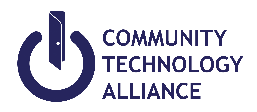 Santa Cruz County HMIS - Standard Update/Annual UpdateThis form is designed to be completed by a service provider while interviewing a client.A separate Standard Update form should be completed for each member of the household.I, (Adult client or Head of Household) certify that the information I have provided here is true/correct to the best of my knowledge.Client Profile Client Profile Client Profile First NameMiddleLast NameAlias 
(If multiple aliases, separate by commas)Disabling Conditions and BarriersDisabling Conditions and BarriersDisabling Conditions and BarriersDoes the client have a disabling condition? Yes
 No Client Doesn’t Know 
 Client RefusedIf Yes, please complete the following for each disability typeIf Yes, please complete the following for each disability typeIf Yes, please complete the following for each disability typeAlcohol Abuse 
 Yes	 No
 Client Doesn’t Know
 Client RefusedCondition Long Term?
If Yes, If the problem is expected to be of long-continued and indefinite duration and substantially impedes a client’s ability to live independently.  Yes	 No
 Client Doesn’t Know
 Client RefusedDrug Abuse 
 Yes	 No
 Client Doesn’t Know
 Client RefusedCondition Long Term?
If Yes, If the problem is expected to be of long-continued and indefinite duration and substantially impedes a client’s ability to live independently. Yes	 No
 Client Doesn’t Know
 Client RefusedBoth Alcohol & Drug Abuse
 Yes	 No
 Client Doesn’t Know
 Client RefusedCondition Long Term?
If Yes, If the problem is expected to be of long-continued and indefinite duration and substantially impedes a client’s ability to live independently. Yes	 No
 Client Doesn’t Know
 Client RefusedChronic Health Condition
 Yes	 No
 Client Doesn’t Know
 Client RefusedCondition Long Term?
If Yes, Expected to be of long-continued and indefinite duration and substantially impairs ability to live independently. Yes	 No
 Client Doesn’t Know
 Client RefusedDevelopmental Disability
 Yes	 No
 Client Doesn’t Know
 Client RefusedSubstantially Impairs Independence?

If Yes, Expected to substantially impair ability to live independently. Yes	 No
 Client Doesn’t Know
 Client RefusedDisabling Conditions and BarriersDisabling Conditions and BarriersDisabling Conditions and BarriersPhysical Disability
 Yes	 No
 Client Doesn’t Know
 Client RefusedCondition Long Term?
If Yes, Expected to be of long-continued and indefinite duration and substantially impairs ability to live independently. Yes	 No
 Client Doesn’t Know
 Client RefusedHIV - AIDS 
 Yes	 No
 Client Doesn’t Know
 Client RefusedIf Yes,  Expected to substantially impair ability to live independently. Yes	 No
 Client Doesn’t Know
 Client RefusedMental Health Problem
 Yes	 No
 Client Doesn’t Know
 Client RefusedCondition Long Term?
If Yes, if the problem is expected to be of long-continued and indefinite duration and substantially impedes a client’s ability to live independently. Yes	 No
 Client Doesn’t Know
 Client RefusedDomestic Violence Victim/Survivor
 Yes	 No
 Client Doesn’t Know
 Client RefusedLast Occurrence? 
How long ago did the person have the most recent experience? Within the past three months	
 Three to six months ago (excluding six months exactly)
 Six months to one year ago (excluding one year exactly)
 One year ago or more
 Client Doesn’t Know
 Client RefusedAre You Currently Fleeing?
Are you currently fleeing domestic violence? Yes	 No
 Client Doesn’t Know
 Client RefusedMonthly Income – Cash BenefitsMonthly Income – Cash BenefitsIncome from any source?Yes	No      Client doesn’t know   Client refused Earned Income $		 Unemployment Insurance 
$		 Worker’s Compensation 
$		 Private Disability Insurance 
$		 VA Service-Connected Disability Pension
$		 Social Security Disability Insurance
SSDI $		 Supplemental Security Income SSI $		 Retirement income from Social Security $		 VA Non-service connect disability pension $		 Pension or Retirement Income from a Former Job $		 Temporary Assistance for Needy Families TANF $		 General Assistance (GA) $		 Alimony and Other Spousal Support $		 Child Support $		 Other Cash Income $		If Other Specify: _______________________________  Total Cash Income for IndividualTOTAL: $________________Non-Cash BenefitsNon-Cash BenefitsReceiving Non-Cash Benefits?Yes	No      Client doesn’t know   Client refused Supplemental Nutrition Assistance Program (SNAP) Special Supplemental Nutrition Program for Women, Infants, and Children (WIC) TANF Childcare Services  TANF Transportation Services Other TANF-Funded Services Other Non-Cash BenefitIf Other Specify: _______________________________  Health InsuranceHealth InsuranceCovered by health insurance?Yes	No      Client doesn’t know   Client refused Medicaid Medicare State Children’s Health Insurance Program Veteran’s Administration (VA) Medical Services Employer-Provided Health Insurance Health Insurance Obtained Through COBRA
 Private Pay Health Insurance
 State Health Insurance for Adults Indian Health Services Program Other Health InsuranceIf Other Specify: _______________________________  Employment StatusEmployment StatusEmployment StatusEmployed Yes No Client Doesn’t Know  Client RefusedIf Yes, Type of Employment Full-time Part-time Seasonal/Sporadic (including day labor) Full-time Part-time Seasonal/Sporadic (including day labor)If No, Why Not Employed Looking for work Unable to work Not looking for workLast Grade CompletedLast Grade CompletedLast Grade CompletedLast Grade Completed Less than Grade 5
Grades 5-6
Grades 7-8
Grades 9-11
Grade 12/ High school diploma
School program does not have grade levelsGED
Some college
Associate’s degree
Bachelor’s degree
Graduate degree
Vocational certification
 Client Doesn’t Know  Client RefusedPrint Name of ClientSignature of ClientDatePrint Name of Intake WorkerSignature of Intake WorkerDate